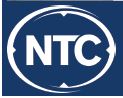 Program Modification Form		Use this form if changes are to be applied to an existing program. Attach a copy of the curriculum map used for Assessment.   *Required FieldsFor curriculum changes of over 50% of a program’s curriculum, use the New Program form, choose “New from Existing Program” at the top of the form. *Program Equity and Inclusion Statement:  *Brief description of proposed program change(s): *Reason or rationale for proposed program change(s): *Does this program change affect other programs or other courses?     YES      NO If yes, attach document support from program faculty or course users. *Does this proposal require additional resources?              YES     NO (Equipment, personnel, etc.) Please explain:   *Does this proposal affect an articulation agreement?     YES     NO If YES, attach the articulation agreement to submission documents. *Does this proposal call for teach-out for current students in the program?    YES     NO If YES, attach the Teach-Out plan for current students and list semesters to completion of the Teach-Out plan. *REVIEWED BY: It is recommended, but not required, that the Division Chair, Dean, and EVP review the proposed additions/changes to any program/courses before submission to the AASC. *Submitted by: *Date: *Program Title: Current Information:Current Information:Current Information:Proposed Information, if different or missing: Title changes will also be reviewed by state.Proposed Information, if different or missing: Title changes will also be reviewed by state.Proposed Information, if different or missing: Title changes will also be reviewed by state.Program TitleProgram TitleAward Type & Title if different from ProgramAward Type & Title if different from Program Certificate                                                Diploma                                                               AS                                                                 AAS                                                            Certificate                                                Diploma                                                               AS                                                                 AAS                                                            Certificate                                                Diploma                                                               AS                                                                 AAS                                                           Certificate                                                         Diploma                                                                    AS                                                               AAS                                                   Certificate                                                         Diploma                                                                    AS                                                               AAS                                                   Certificate                                                         Diploma                                                                    AS                                                               AAS                                                   Total Program Credits-CERTTotal Program Credits-CERTTotal Program Credits-DIPTotal Program Credits-DIPTotal Program Credits-ASTotal Program Credits-ASTotal Program Credits-AASTotal Program Credits-AAS# of Terms to complete each award# of Terms to complete each award*Proposed Effective Term (Effective term is the first day of the month when the semester begins)*Proposed Effective Term (Effective term is the first day of the month when the semester begins)*Proposed Effective Term (Effective term is the first day of the month when the semester begins)Program Description (Included in Catalog): Program Description (Included in Catalog): Current Program Requirements (from NTC program webpage):Show all current courses in program. Highlight courses that will be removed. Proposed Program Requirements: Include all courses in program. Highlight courses added to program and/or changed. Program Level Student Learning Outcomes Program Level Student Learning Outcomes Current InformationProposed InformationDivision ChairDeanAASC ChairEVP